Проект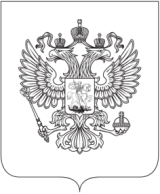 МИНИСТЕРCТВО
СТРОИТЕЛЬСТВА И ЖИЛИЩНО-КОММУНАЛЬНОГО ХОЗЯЙСТВА РОССИЙСКОЙ ФЕДЕРАЦИИ(МИНСТРОЙ РОССИИ)ПРИКАЗМоскваОб установлении видов элементов планировочной структурыНа основании пункта 35  статьи 1 Градостроительного кодекса Российской Федерации (Собрание законодательства Российской Федерации, 2005, № 1, ст. 16; № 30, ст. 3128; 2006, № 1, ст. 10, 21; № 23, ст. 2380; № 31, ст. 3442; № 50, ст. 5279; № 52, ст. 5498; 2007, № 1, ст. 21; № 21, ст. 2455; № 31, ст. 4012; № 45, ст. 5417; № 46, ст. 5553; № 50, ст. 6237; 2008, № 20, ст. 2251, 2260; № 29, ст. 3418; № 30, ст. 3604, 3616; № 52, ст. 6236; 2009, № 1, ст. 17; № 29, ст. 3601; № 48, ст. 5711; № 52, ст. 6419; 2010, № 31, ст. 4195, 4209; 
№ 48, ст. 6246; № 49, ст. 6410; 2011, № 13, ст. 1688; № 17, ст. 2310; № 27, ст. 3880; № 29, ст. 4281, 4291; № 30, ст. 4563, 4572, 4590, 4591, 4594, 4605; 
№ 49, ст. 7015, 7042; № 50, ст. 7343; 2012, № 26, ст. 3446; № 30, ст. 4171; 
№ 31, ст. 4322; № 47, ст. 6390; № 53, ст. 7614, 7619, 7643; 2013, 
№ 9, ст. 873, 874; № 14, ст. 1651; № 23, ст. 2871; № 27, ст. 3477, 3480; № 30, ст. 4040, 4080; № 43, ст. 5452; № 52, ст. 6961, 6983; 2014, № 14, ст. 1557; 
№ 16, ст. 1837; № 19, ст. 2336; № 26, ст. 3377, 3386, 3387; № 30, ст. 4218, 4220, 4225; № 42, ст. 5615; № 43, ст. 5799, 5804; № 48, ст. 6640; 2015, № 1, ст. 9, 11, 38, 52, 72, 86; № 17, ст. 2477; № 27, ст. 3967; № 29, ст. 4339, 4342, 4350, 4378, 4389; № 48, ст. 6705; 2016, № 1, ст. 22, 79; № 26 (Часть I), ст. 3867; № 27 (часть II), ст. 4301, ст. 4302, ст. 4303, ст. 4305),  в соответствии 
с пунктом 5.4.85 Положения о Министерстве строительства и жилищно-коммунального хозяйства Российской Федерации, утвержденного постановлением Правительства Российской Федерации от 18 октября 2013 г. № 1038 (Собрание законодательства Российской Федерации, 2013, № 47, ст. 6117; 2014, № 12, ст. 1296; № 40, ст. 5426; № 50, ст. 7100; 2015, 
№ 2, ст. 491; № 4, ст. 660; № 22, ст. 3234; № 23, ст. 3311; № 23, ст. 3334; 
№ 24, ст. 3479; № 46, ст. 6393; № 47, ст. 6586, 6601; 2016, № 2 (часть I), ст. 376; № 6, ст. 850; № 28, ст. 4741), п р и к а з ы в а ю:Утвердить виды элементов планировочной структуры, согласно приложению к настоящему приказу.Контроль за исполнением настоящего приказа возложить 
на Заместителя Министра строительства и жилищно-коммунального хозяйства Российской Федерации Х.Д. Мавлиярова.Настоящий приказ вступает в силу с 1 января 2017 г.Утвержденоприказом Министерства строительстваи жилищно-коммунального хозяйстваРоссийской Федерацииот «___»_________ 2016 г. №_________ВИДЫ ЭЛЕМЕНТОВ ПЛАНИРОВОЧНОЙ СТРУКТУРЫРайон: Застроенная или подлежащая застройке территория, имеющая установленные градостроительной документацией границы и режим целевого функционального назначения. Площадь территории района составляет 80 – 250 га.Микрорайон: планировочная единица современной городской жилой застройки, представляющая собою комплекс жилых домов и учреждений бытового обслуживания, примыкающая к транспортным магистралям. Площадь территории микрорайона не должна превышать 80 га.Квартал: планировочная единица застройки в границах красных линий, ограниченная магистральными или жилыми улицами. Размер территории квартала составляет от 5 до 60 га.Месторождение: скопление полезного ископаемого на поверхности или 
в недрах Земли, по количеству, качеству и условиям залегания пригодное для промышленного использования.Набережная: сооружение, расположенное вдоль берега и ограниченное 
с одной стороны городской застройкой или парком.Пляж: земельный участок, прилегающий к водному объекту 
и обустроенный для организационного отдыха населения, в том числе купания людей. Размеры территорий пляжей, размещаемых в курортных зонах и зонах отдыха, следует принимать на одного посетителя не менее: морских – 5 м2, речных и озерных – 8 м2. Минимальную протяженность береговой полосы пляжа на одного посетителя следует принимать 
не менее: для морских пляжей - 0,2 м, речных и озерных - 0,25 м. Остров: участок суши (естественного или искусственного происхождения) в океане, море или реке, окружённый со всех сторон водой и постоянно возвышающийся над водой даже в период наибольшего прилива.Порт: сооружение, расположенное вблизи берега моря или реки, устроенное для стоянки кораблей и судов, имеющее комплекс специальных сооружений для их обслуживания.Парк: предназначенная для отдыха открытая озеленённая территория. Площадь территории парков следует принимать не менее: городских парков – 15 га, парков планировочных районов – 10 га. Сад: территория, с высаженными декоративными либо плодовыми деревьями, кустарниками, цветами. Площадь территории садов жилых районов следует принимать не менее 3 га. Сквер: благоустроенная и озеленённая территория внутри жилой или промышленной застройки. Площадь территории скверов следует принимать не менее 0.5 га. Территория линейного объекта: территория занятая линейным объектом и (или) предназначенная для размещения линейного объекта.Территория садоводческого, огороднического или дачного некоммерческого объединения граждан: земельный участок или совокупность земельных участков, предоставленных для ведения садоводства, огородничества или дачного хозяйства садоводческим, огородническим или дачным некоммерческим товариществам, садоводческим, огородническим или дачным потребительским кооперативам, садоводческим, огородническим или дачным некоммерческим партнерствам. В границах территории садоводческого, огороднического или дачного некоммерческого объединения граждан документацией по планировке территории выделяются территории общего пользования.от “_____”________________201__г.№_____________МинистрМ.А. Мень